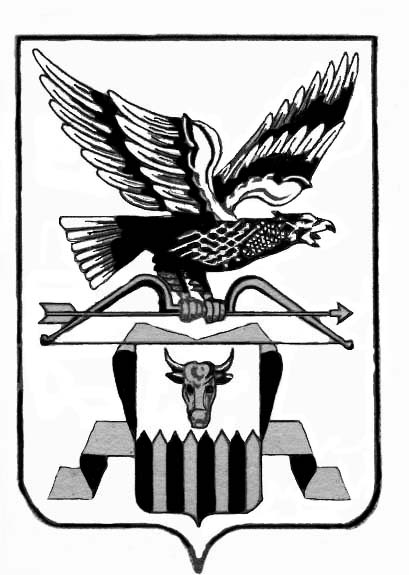 ПостановлениеАдминистрации  муниципального района«Читинский район»_________________________________________________от « 02  » сентября 2016   года                                                                  №  1516Об утверждении Комиссии по проведению конкурса на заключение договора о целевом обучении между администрацией муниципального района «Читинский район» и гражданином Российской Федерации с обязательством последующего прохождения муниципальной службы в администрации муниципального района «Читинский район»В соответствии с Федеральным законом от 02 марта 2007 года №25-ФЗ «О муниципальной службе в Российской Федерации», Законом Забайкальского края от 18 ноября 2015 года № 1247-ЗЗК «О порядке заключения договора о целевом обучении с обязательством последующего прохождения муниципальной службы», Положением «О порядке заключения договора о целевом обучении с обязательством последующего прохождения муниципальной службы», утвержденным решением Совета МР «Читинский район» от 30.08.2016г. № 252, администрация ПОСТАНОВЛЯЕТ:Утвердить Положение о комиссии по проведению конкурса на заключение договора о целевом обучении между администрацией муниципального района «Читинский район» и гражданином Российской Федерации с обязательством последующего прохождения муниципальной службы в администрации муниципального района «Читинский район».  Утвердить состав комиссии по проведению конкурса на заключение договора о целевом обучении между администрацией муниципального района «Читинский район» и гражданином Российской Федерации с обязательством последующего прохождения муниципальной службы в администрации муниципального района «Читинский район» и ее структурных подразделениях.Настоящее постановление вступает в силу с момента подписания.Руководитель администрации                                                                           А.А. ЭповУТВЕРЖДЕНОпостановлением администрации муниципального района «Читинский район» от 02.09.2016  № _1516___ПОЛОЖЕНИЕо комиссии по проведению конкурса на заключение договора о целевом обучении между администрацией муниципального района «Читинский район»  и гражданином Российской Федерации с обязательством последующего прохождения муниципальной службы в администрации муниципального района «Читинский район» Общие положения Положение определяет порядок деятельности комиссии по проведению конкурса на заключение договора о целевом обучении между администрацией муниципального	района «Читинский район» и	гражданином Российской Федерации с обязательством последующего прохождения муниципальной службы в администрации муниципального района  и ее структурных подразделениях (далее - конкурсная комиссия). Задача конкурсной комиссии.Задачей конкурсной комиссии является проведение конкурсного отбора кандидатов для заключения договора о целевом обучении между администрацией муниципального	района «Читинский район» и гражданином Российской Федерации с обязательством последующего прохождения муниципальной службы в администрации муниципального района «Читинский район» и ее структурных подразделениях.Конкурсная комиссия для решения возложенных на нее задач имеет право: Запрашивать и получать в установленном порядке необходимые материалы от территориальных органов федеральных органов власти, органов государственной власти области, органов	местного самоуправления, организаций, расположенных на территории района; Приглашать на свои заседания представителей территориальных органов федеральных органов власти, органов государственной власти области, органов местного самоуправления, организаций, расположенных на территории района. В состав конкурсной комиссии входят:председатель конкурсной комиссии;заместитель председателя конкурсной комиссии;секретарь конкурсной комиссии;члены конкурсной комиссии. Члены конкурсной комиссии принимают участие в ее работе на общественных началах. Деятельностью конкурсной комиссии руководит председатель. В отсутствие председателя конкурсной комиссии его обязанности исполняет заместитель. Члены конкурсной комиссии участвуют в работе конкурсной комиссии без права замены. Права, обязанности и ответственность членов конкурсной комиссии: Члены конкурсной комиссии имеют равные права. Члены конкурсной комиссии имеют право: На участие в работе конкурсной комиссии с правом решающего голоса; Изложения своего особого мнения в случае несогласия с принятым конкурсной комиссией решением, которое в обязательном порядке должно быть приложено к протоколу; Обязанностью председателя конкурсной комиссии являются: Распределение обязанностей между членами конкурсной комиссии; Определение даты, времени и места заседания конкурсной комиссии. Обязанностью секретаря конкурсной комиссии являются: Ведение делопроизводства конкурсной комиссии; Информирование членов конкурсной комиссии о дате, времени и месте заседания; Порядок деятельности конкурсной комиссии: Конкурсная комиссия принимает решение о заключении договора о целевом обучении между администрацией муниципального района и гражданином Российской Федерации с обязательством последующего прохождения муниципальной службы в администрации муниципального района и ее структурных подразделениях. Состав конкурсной комиссии формируется таким образом, чтобы была исключена возможность возникновения конфликта интересов, который мог бы повлиять на принимаемые конкурсной комиссией решения.При возможном возникновении конфликта интересов у членов конкурсной комиссии в связи с рассмотрением вопросов, включенных в повестку дня заседания конкурсной комиссии, они обязаны до начала заседания заявить об этом. В подобном случае соответствующий член конкурсной комиссии не принимает участие в рассмотрении указанных вопросов. Решение конкурсной комиссии считается правомочным в случае, если на ее заседании присутствовало не менее половины от общего числа членов конкурсной комиссии и принимается открытым голосованием простым большинством голосов членов конкурсной комиссии, присутствующих на заседании. Председатель комиссии голосует последним. При равенстве голосов решающим является голос председателя конкурсной комиссии. Решения конкурсной комиссии оформляются протоколом, который подписывается в течение одного рабочего дня после заседания конкурсной комиссии председателем, заместителем председателя, секретарем и членами конкурсной комиссии, принявшими участие в заседании. Гражданин, участвующий в конкурсе, вправе обжаловать решение конкурсной комиссии в соответствии с законодательством Российской Федерации.Организационное и методическое обеспечение деятельности конкурсной комиссии осуществляет Управление делами администрации муниципального района «Читинский район».УТВЕРЖДЕНпостановлением администрации муниципального района «Читинский район» от «02»__09__2016г. №_1516______СОСТАВкомиссии по проведению конкурса на заключение договора о целевом обучении между администрацией муниципального района «Читинский район»  и гражданином Российской Федерации с обязательством последующего прохождения муниципальной службы в администрации муниципального района «Читинский район»- Эпов Андрей Александрович, руководитель администрации муниципального района «Читинский район» - председатель комиссии;- Дрёмов Александр Владимирович, заместитель руководителя администрации муниципального района «Читинский район» - заместитель председателя комиссии;- Козлова Анна Викторовна, главный специалист отдела правовой и кадровой работы Управления делами администрации муниципального района «Читинский район» - секретарь комиссии;- Перфильева Валентина Ивановна, заместитель руководителя администрации по экономике и финансам, председатель Комитета по финансам администрации муниципального района «Читинский район»;- Иванова Алла Павловна, председатель Комитета образования администрации муниципального района «Читинский район»;- Павлова Лариса Павловна, председатель Комитета культуры администрации муниципального района «Читинский район»;-  Стародумова Елена Григорьевна, начальник отдела правовой и кадровой работы Управления делами администрации муниципального района «Читинский район»; - Бабкина Ольга Владимировна, консультант Комитета образования администрации муниципального района «Читинский район»;- Селезнёв Николай Александрович, Глава муниципального района «Читинский район» (по согласованию);- Карпова Татьяна Владимировна, депутат Совета муниципального района «Читинский район» (по согласованию).